LAMPIRANAngket Instrumen PenelitianPengaruh Penggunaan Smartphone Terhadap Motivasi Belajar Siswa Dalam Pembelajaran Ekonomi Di Masa Pandemi Covid-19 Pada Kelas X IPS SMA Swasta Istiqlal Delitua T.A 2020/2021Nama Siswa	:Kelas		: PETUNJUK PENGISIANDi bawah ini telah disediakan beberapa pernyataan dengan alternatif jawaban. Pilihlah salah satu jawaban yang paling cocok dengan keadaan diri anda dan berikan tanda ceklis (√) pada kolom yang telah tersedia.Dengan keterangan Tidak Pernah (TP)Jarang (J)Sering (SR)Terlalu Sering (TS)Selalu (SL)Angket Penggunaan SmartphoneAgket Motivasi BelajarUji Reabilititas Variabel Penggunaan Smartphone (X) dan Variabel Motivasi Belajar (Y)Uji Validitas Penggunaan Smartphone (X)Uji Validitas Motivasi Belajar (Y)Statistik DeskriptifUji Kolmogorov smirnovAnalisis Regresi Linear Sederhana Collinearity DiagnosticsaTitik Presentase Distribusi tDokumentasi Penelitian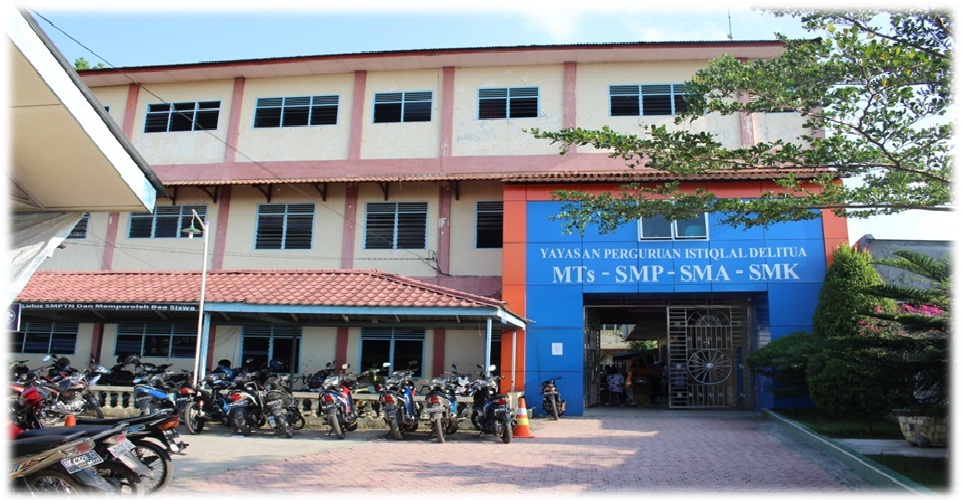 Foto Sekolah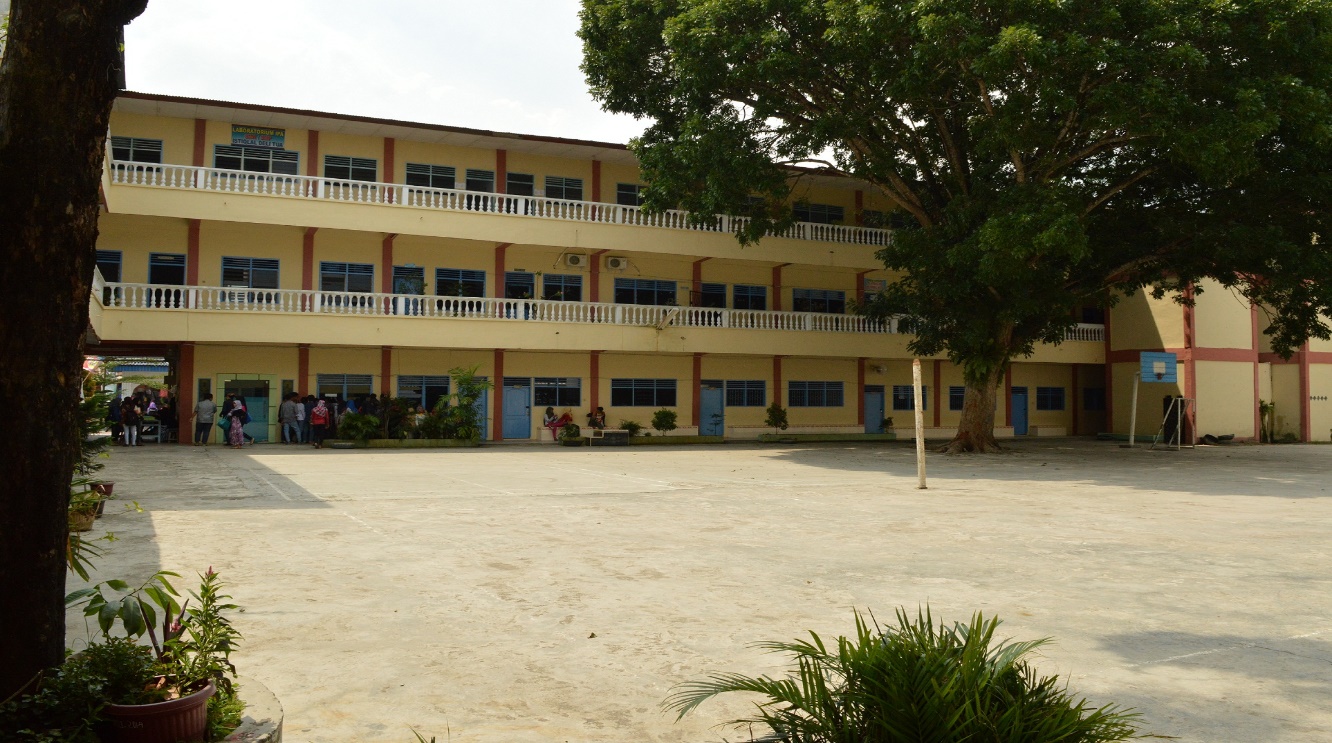 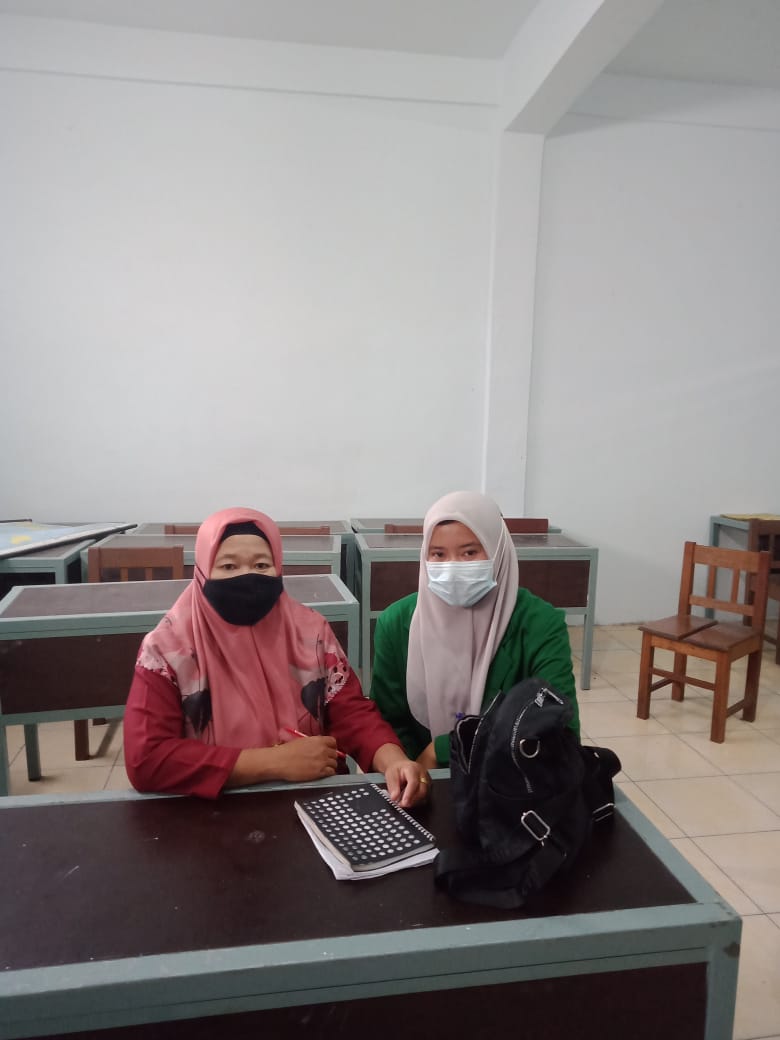 Lampiran Biodata MahasiswaBIODATA MAHASISWAIdentitas DiriNama	: 	Putri CahayatiNPM	: 	171324021Tempat/Tanggal Lahir	: 	Rapuan Ilir, 8 Juni 1996Agama	: 	IslamAnak ke-	: 	2 Dari 2 BersaudaraAlamat	: 	Rapuan IlirPendidikanSD	: 	SD Negeri 097347 Ujung Padang SLTP	: 	SMP Negeri 1 Ujung PadangSLTA	: 	SMA Negeri 1 Ujung PadangJudul Skripsi	:	Pengaruh Penggunaan Smartphone Terhadap Motivasi Belajar Siswa Dalam Pembelajaran Ekonomi Di Masa Pandemi Covid-19 Pada Kelas X IPS SMA Swasta Istiqlal Delitua T.A 2020-2021.Dosen Pembimbing	: 	Cita Ayni Putri Silalahi, S.E.I.,M.E.IOrang TuaNama Ayah	: 	Alm. SugionoNama Ibu	: 	SumiyemAlamat	: 	Rapuan IlirNOPertanyaanTPJSRTSSL1.Saya menggunakan smartphone untuk mendukung kegiatan belajar online2.Saya menggunakan aplikasi whatsapp untuk berkomunikasi dengan guru dan teman dalam hal pelajaran ekonomi.3.Saya menggunakan smartphone untuk mengunggah foto/video seputar pelajaran ekonomi ke grub whatsapp4.Saya menggunakan aplikasi youtube untuk mengakses pelajaran ekonomi5.Saya menggunakan smartphone untuk mencari materi pelajaran ekonomi yang belum dimengerti melalui internet6.Melalui smartphone saya dapat berdiskusi tentang materi pelajaran ekonomi tanpa harus tatap muka7.Saya menggunakan smartphone untuk bertukar jawaban pada teman saat mengerjakan tugas sekolah 8.Saya memanfaatkan smartphone untuk mencari informasi tentang pelajaran ekonomi kepada teman sekolah9.Saya lebih suka saat belajar online dibandingkan tatap muka 10.Saya menggunakan smartphone bila ada jadwal pembelajaran online11.Saya cukup jarang menggunakan smartphone untuk mengecek pemberitahuan saat pembelajaran online berlangsung12.Saya menggunakan smartphone lebih dari 3 jam saat pembelajaran online berlangsung13.saya menggunakan smartphone kurang dari 3 jam saat pembelajaran online berlangsung14.Saya lebih sering menghabiskan waktu luang dengan mengakses pelajaran ekonomi lewat internet dengan menggunakan smartphone15.Ketika merasa jenuh mengikuti pelajaran online maka saya bermain game saat pembelajaran online berlangsung16.Saya merasa lebih baik menggunakan kamera untuk mengabadikan foto materi pelajaran17.Dengan smartphone saya merasa lebih mudah dalam mengerjakan tugas sekolah18.Dengan smartphone maka saya lebih mudah mengakses pelajaran saat pembelajaran online dilaksanakan19.Dengan menggunakan smartphone maka saya lalai dalam mengerjakan tugas sekolah 20.Smartphone membuat saya malas untuk belajarNOPertanyaanTPJSRTSSL1.Jika saya tidak paham saat pembelajaran online berlangsung maka saya akan bertanya melalui whatsapp 2.Jika guru bertanya maka saya akan menjawab pertanyaan3.Saya lebih paham belajar tatap muka dibandingkan online4.Saya akan mengulang pelajaran saat saya tidak memahaminya5.Saya merasa semangat saat pelajaran ekonomi dimulai6.Saya senang ketika mengikuti pelajaran ekonomi secara online7.Saya menanamkan dalam hati bahwa belajar ekonomi adalah suatu kebutuhan8.Saya mendengarkan guru saat menerangkan pelajaran lewat aplikasi zoom9.Saya merasa pelajaran ekonomi sangat menyenangkan10.Dengan belajar, saya dapat menjadikandiri saya lebih berguna untuk orang lain 11.Jika guru menjelaskan maka saya mencatat yang penting untuk di pelajari ulang12.Saya menacari sumber lain yang terkait dengan materi yang dijelaskan oleh guru13.Saya lebih senang guru menjelaskan lewat aplikasi zoom dibanding dengan aplikasi whatsapp14.Saya akan giat belajar untuk mendapatkan juara kelas15.Saya mengikuti les privat agar saya mendapatkan nilai yang bagus16.Saya lebih suka sharing isu kekinian saat pembelajaran online berlangsung17.Saya akan lebih senang ketika guru memutar video animasi saat pembelajaran online berlangsung 18.Saya dapat berkolaborasi dengan guru saat pembelajaran online berlangsung19.Saya suka  konten menarik seputar pelajaran ekonomi yang dibuat oleh guru  20.Saya lebih suka belajar dengan tampilan audio visual dibandingkan menegerjakan tugas lewat whatsappNoNamaPenggunaan SmartphonePenggunaan SmartphonePenggunaan SmartphonePenggunaan SmartphonePenggunaan SmartphonePenggunaan SmartphonePenggunaan SmartphonePenggunaan SmartphonePenggunaan SmartphonePenggunaan SmartphonePenggunaan SmartphonePenggunaan SmartphonePenggunaan SmartphonePenggunaan SmartphonePenggunaan SmartphonePenggunaan SmartphonePenggunaan SmartphonePenggunaan SmartphonePenggunaan SmartphonePenggunaan SmartphonePenggunaan SmartphoneNoNamaP1P2P3P4P5P6P7P8P9P10P11P12P13P14P15P16P17P18P19P20T1Amalia Khairunnisa55435534333333445532752Aprilia Dwi Silfia54455555323333544433783Desi Lestari45554554333334445533804Dhini Ananda45554544333334444433775Doli Hamdi Harahap55544445332333444433756Dwi Suci Utami55554544323333544433777Elan Natashiya54554545333333444433778Fahryansyah Ahmad54554454343333454433789Flora Rahma Sari545554553333335555328110Gadis Hariaseh544454543333235554337711Inez Tri Muti445444553323335555337812Khairotun Niazwa444454543333335455337713M. Abil Gifari445454443233334555327514May Fazira555454543343335444337915Muhammad Arasy445454443333334555337716Muhammad Chairil Ardan455555553323335444337917Nabila Pradana455545543233334444337618Nurul Fatiha555445443333334544337719Puspita Sari Br. Sembiring555544453433335554338120Ramzi Ardiansyah545545443333335554337921Rara Anestiah Soeprapto545545453333235555327922Reyni Azira Tanjung545544543323335454337723Rizky Syah Reza544454553333334555337924Salsabila Ardita Ika Wardani445454543233335445337625Sri Wulan Sari Haldi444444553343334555337826Suci Agsani445454543333334444337527Tengku Amalia555544453233324545337728Tengku Nazwa Diva Naila545545443333335554337929Triani Nurhadizah545545453333335554338030Tussyfa Malem Br. Sitepu545544543333335554337931Ahmad Rafli Wahyudi544454553333335454337832Amalia Annisa445454543332334554337633Aulia Sakinah444444553233335445327434Chintya Sulistya Dewi Nasution445454543333334554337735Dini Aulia555544453333335445337936Fadilla Amanda545545443233334445337637Faturrahman Lubis545545453343334544337938M. Rafsanjani Sidqi545544543333335555338039Melcha Aqilla544454553233325554337740Mhd. Bagus Syahputra445454543333335554337841Muhammad Akbar444444553333335454337642Muhammad Fathirsyah Nasution545545443333334554337843Muhammad Khairuddin545545453333335444337844Muhammad Yazid Ramadhan545544543333334554337845Muna Dwi Syahputra544454553233334445337646Nabila Amalia Jasmine445454543343334544337747Nastasya Dewanti444444553333335554337748Naufal Taufiqurrahman445454543233325554337649Putra Andika555544453333335554338050Rafli Fachrul Nazib545545443333335454337851Rendi Setiawan545545453333334555327952Risky Fauziah Nur545544543333335444337753Roza Fadila 544454553332334555337854Tria Indah Syahrani Lubis445454543233335445337655Windi Aulia4444445533333344453375NoNamaMotivasi BelajarMotivasi BelajarMotivasi BelajarMotivasi BelajarMotivasi BelajarMotivasi BelajarMotivasi BelajarMotivasi BelajarMotivasi BelajarMotivasi BelajarMotivasi BelajarMotivasi BelajarMotivasi BelajarMotivasi BelajarMotivasi BelajarMotivasi BelajarMotivasi BelajarMotivasi BelajarMotivasi BelajarMotivasi BelajarMotivasi BelajarNoNamaP1P2P3P4P5P6P7P8P9P10P11P12P13P14P15P16P17P18P19P20T1Amalia Khairunnisa54545535554455345545902Aprilia Dwi Silfia44555425544555345544873Desi Lestari45555434454555345444874Dhini Ananda44555434555544345444865Doli Hamdi Harahap44555434444555344455866Dwi Suci Utami44555434555545355554907Elan Natashiya44555434544455345555888Fahryansyah Ahmad44554434554555345555899Flora Rahma Sari544444345454553454558610Gadis Hariaseh544454345444553555458711Inez Tri Muti445454355444443444448212Khairotun Niazwa544444354444453445548313M. Abil Gifari444444354545443544448214May Fazira544444344444453545548315Muhammad Arasy544445345445443444558416Muhammad Chairil Ardan545455355544553455459017Nabila Pradana445554255445553455448718Nurul Fatiha455554344545553454448719Puspita Sari Br. Sembiring445554345555443454448620Ramzi Ardiansyah445554344445553444558621Rara Anestia Soeprapto445554345555453555549022Reyni Azira Tanjung445554345444553455558823Rizky Syah Reza445544345545553455558924Salsabila Ardita Ika Wardani445454355444443444448225Sri Wulan Sari Haldi544444354444453445548326Suci Agsani444444354545443544448227Tengku Amalia544444344444453545548328Tengku Nazwa Diva Naila544445345445443444558429Triani Nurhadizah545455355544553455459030Tussyfa Malem Br. Sitepu445554255445553455448731Ahmad Rafli Wahyudi445454355444443444448232Amalia Annisa544444354444453445548333Aulia Sakinah444444354545443544448234Chintya Sulistya Dewi Nasution544444344444453545548335Dini Aulia544445345445443444558436Fadilla Amanda545455355544553455459037Faturrahman Lubis445554255445553455448738M. Rafsanjani Sidqi455554344545553454448739Melcha Aqilla445554345555443454448640Mhd. Bagus Syahputra445454355444443444448241Muhammad Akbar544444354444453445548342Muhammad Fathirsyah Nasution444444354545443544448243Muhammad Khairuddin544444344444453545548344Muhammad Yazid Ramadhan544445345445443444558445Muna Dwi Syahputra545455355544553455459046Nabila Amalia Jasmine445554255445553455448747Nastasya Dewanti445454355444443444448248Naufal Taufiqurrahman544444354444453445548349Putra Andika444444354545443544448250Rafli Fachrul Nazib544444344444453545548351Rendi Setiawan544445345445443444558452Risky Fauziah Nur545455355544553455459053Roza Fadila445554255445553455448754Tria Indah Syahrani Lubis455554344545553454448755Windi Aulia4455543455554434544486Reliability StatisticsReliability StatisticsReliability StatisticsCronbach's AlphaCronbach's Alpha Based on Standardized ItemsN of Items.613.62120Reliability StatisticsReliability StatisticsReliability StatisticsCronbach's AlphaCronbach's Alpha Based on Standardized ItemsN of Items.654.60620CorrelationsCorrelationsCorrelationsCorrelationsCorrelationsCorrelationsCorrelationsCorrelationsCorrelationsCorrelationsCorrelationsCorrelationsCorrelationsCorrelationsCorrelationsCorrelationsCorrelationsCorrelationsCorrelationsCorrelationsCorrelationsCorrelationsCorrelationsp1p2p3p4p5p6p7p8p9p10p11p12p13p14p15p16p17p18p19p20Penggunaan Smartphonep1Pearson Correlation1.085.056.441**-.275*.256-.409**.191.008.173.000.113-.034-.172.109.109.017-.153.c-.035.238**p1Sig. (2-tailed).538.683.001.042.059.002.162.956.2051.000.410.805.210.427.427.905.266..800.010p1N555555555555555555555555555555555555555555p2Pearson Correlation.0851.227.129-.192.226-.369**.008.017.033-.112.000.041.176-.094-.266*-.309*-.085.c.057.320*p2Sig. (2-tailed).538.096.346.160.097.006.955.900.811.4151.000.766.199.496.050.022.538..677.000*p2N555555555555555555555555555555555555555555p3Pearson Correlation.056.2271.536**-.290*.249-.304*-.389**.213.129-.109.126.091.103-.030.137-.157-.228.c.063.326*p3Sig. (2-tailed).683.096.000.032.067.024.003.118.348.426.358.510.453.825.318.253.094..646.010p3N555555555555555555555555555555555555555555p4Pearson Correlation.441**.129.536**1-.610**.477**-.238.050.136.138-.089.206.006.168.155.019-.118-.231.c.103.406**p4Sig. (2-tailed).001.346.000.000.000.080.719.322.316.518.132.965.219.258.893.392.089..454.000p4N555555555555555555555555555555555555555555p5Pearson Correlation-.275*-.192-.290*-.610**1-.359**.365**-.149-.028-.237.097-.225-.083-.197.000.000.090.122.c-.071.314*p5Sig. (2-tailed).042.160.032.000.007.006.277.841.082.480.099.549.1491.0001.000.512.374..604.000p5N555555555555555555555555555555555555555555p6Pearson Correlation.256.226.249.477**-.359**1-.582**-.049.034-.044.000.000.009.298*-.105-.182-.159-.177.c-.114.435*p6Sig. (2-tailed).059.097.067.000.007.000.723.807.7481.0001.000.950.027.447.185.245.195..408.002p6N555555555555555555555555555555555555555555p7Pearson Correlation-.409**-.369**-.304*-.238.365**-.582**1-.038.130-.086.000.000.136-.048.176-.031.027-.015.c.275*.474*p7Sig. (2-tailed).002.006.024.080.006.000.785.345.5311.0001.000.320.729.199.820.847.911..042.000p7N555555555555555555555555555555555555555555p8Pearson Correlation.191.008-.389**.050-.149-.049-.0381-.223.042-.096-.111-.120-.188.100.027-.040.184.c-.149.595*p8Sig. (2-tailed).162.955.003.719.277.723.785.102.759.487.422.383.170.468.847.770.178..277.000p8N555555555555555555555555555555555555555555p9Pearson Correlation.008.017.213.136-.028.034.130-.2231-.079-.178.000.563**.108.268*-.140.002-.147.c.045.463*p9Sig. (2-tailed).956.900.118.322.841.807.345.102.568.1941.000.000.433.047.306.990.283..745.000p9N555555555555555555555555555555555555555555p10Pearson Correlation.173.033.129.138-.237-.044-.086.042-.0791.000.000-.186.362**-.042.268*.299*-.253.c.113.488*p10Sig. (2-tailed).205.811.348.316.082.748.531.759.5681.0001.000.175.007.759.048.027.062..413.010p10N555555555555555555555555555555555555555555p11Pearson Correlation.000-.112-.109-.089.097.000.000-.096-.178.0001.000-.133.000-.191.191-.097.000.c.000.412*p11Sig. (2-tailed)1.000.415.426.518.4801.0001.000.487.1941.0001.000.3351.000.161.161.4831.000.1.000.000p11N555555555555555555555555555555555555555555p12Pearson Correlation.113.000.126.206-.225.000.000-.111.000.000.0001.000.000.221.000.000.113.c.000.586*p12Sig. (2-tailed).4101.000.358.132.0991.0001.000.4221.0001.0001.0001.0001.000.1051.0001.000.410.1.000.000p12N555555555555555555555555555555555555555555p13Pearson Correlation-.034.041.091.006-.083.009.136-.120.563**-.186-.133.0001.021.120-.286*-.110-.018.c.124.400*p13Sig. (2-tailed).805.766.510.965.549.950.320.383.000.175.3351.000.877.383.034.424.896..368.001p13N555555555555555555555555555555555555555555p14Pearson Correlation-.172.176.103.168-.197.298*-.048-.188.108.362**.000.000.0211-.176-.298*-.051.047.c-.021.510*p14Sig. (2-tailed).210.199.453.219.149.027.729.170.433.0071.0001.000.877.197.027.710.731..878.000p14N555555555555555555555555555555555555555555p15Pearson Correlation.109-.094-.030.155.000-.105.176.100.268*-.042-.191.221.120-.1761-.100.188-.184.c.032.305*p15Sig. (2-tailed).427.496.825.2581.000.447.199.468.047.759.161.105.383.197.468.168.178..817.002p15N555555555555555555555555555555555555555555p16Pearson Correlation.109-.266*.137.019.000-.182-.031.027-.140.268*.191.000-.286*-.298*-.1001.559**-.034.c-.085.469*p16Sig. (2-tailed).427.050.318.8931.000.185.820.847.306.048.1611.000.034.027.468.000.804..536.000p16N555555555555555555555555555555555555555555p17Pearson Correlation.017-.309*-.157-.118.090-.159.027-.040.002.299*-.097.000-.110-.051.188.559**1.059.c-.178.350*p17Sig. (2-tailed).905.022.253.392.512.245.847.770.990.027.4831.000.424.710.168.000.667..192.000p17N555555555555555555555555555555555555555555p18Pearson Correlation-.153-.085-.228-.231.122-.177-.015.184-.147-.253.000.113-.018.047-.184-.034.0591.c-.445**.408*p18Sig. (2-tailed).266.538.094.089.374.195.911.178.283.0621.000.410.896.731.178.804.667..001.000p18N555555555555555555555555555555555555555555p19Pearson Correlation.c.c.c.c.c.c.c.c.c.c.c.c.c.c.c.c.c.c.c.c.433*p19Sig. (2-tailed)....................000p19N555555555555555555555555555555555555555555p20Pearson Correlation-.035.057.063.103-.071-.114.275*-.149.045.113.000.000.124-.021.032-.085-.178-.445**.c1.238*p20Sig. (2-tailed).800.677.646.454.604.408.042.277.745.4131.0001.000.368.878.817.536.192.001.000p20N555555555555555555555555555555555555555555Penggunaan SmartphonePearson Correlation.238**.320**.326*.406**.314314.435.474.595**.463*.488.412.586**.400.510**.305.469.350408.c.433238Penggunaan SmartphoneSig. (2-tailed).010.000.010.000.000.002.000.000.000.010.000.001.000.003.002.000.000.0000.000..000Penggunaan SmartphoneN555555555555555555555555555555555555555555**. Correlation is significant at the 0.01 level (2-tailed).*. Correlation is significant at the 0.05 level (2-tailed).c. Cannot be computed because at least one of the variables is constant.CorrelationsCorrelationsCorrelationsCorrelationsCorrelationsCorrelationsCorrelationsCorrelationsCorrelationsCorrelationsCorrelationsCorrelationsCorrelationsCorrelationsCorrelationsCorrelationsCorrelationsCorrelationsCorrelationsCorrelationsCorrelationsCorrelationsCorrelationsm1m2m3m4m5m6m7m8m9m10m11m12m13m14m15m16m17m18m19m20Motivasi Belajarm1Pearson Correlation1-.237-.587**-.692**-.477**.590**.297*-.021-.092-.270*-.213-.559**-.151.228.042.049-.273*.360**.443**.392**.318m1Sig. (2-tailed).081.000.000.000.000.028.876.502.046.118.000.270.094.761.723.043.007.001.003.000m1N555555555555555555555555555555555555555555m2Pearson Correlation-.2371.229.343*.237-.140.098-.275*-.356**.330*-.107.256.318*.203-.159-.156.275*-.296*-.246-.203.359m2Sig. (2-tailed).081.093.010.081.308.477.042.008.014.437.060.018.136.245.256.042.028.070.136.000m2N555555555555555555555555555555555555555555m3Pearson Correlation-.587**.2291.667**.888**-.056-.286*.059.504**.316*.200.149.569**.187.095-.507**.683**.045-.479**.047.570*m3Sig. (2-tailed).000.093.000.000.686.034.667.000.019.142.277.000.171.490.000.000.746.000.734.000m3N555555555555555555555555555555555555555555m4Pearson Correlation-.692**.343*.667**1.542**-.408**-.429**-.356**.183.211.356**.596**.479**.281*.011-.280*.653**.030-.120-.125.420**m4Sig. (2-tailed).000.010.000.000.002.001.008.180.123.008.000.000.038.939.039.000.829.384.364.000m4N555555555555555555555555555555555555555555m5Pearson Correlation-.477**.237.888**.542**1-.037-.297*.095.472**.196.213.040.523**.159.010-.396**.642**.009-.592**-.004.468**m5Sig. (2-tailed).000.081.000.000.789.028.489.000.152.118.770.000.245.939.003.000.946.000.976.000m5N555555555555555555555555555555555555555555m6Pearson Correlation.590**-.140-.056-.408**-.0371.175.055.393**.129-.191-.091.110-.115.103-.278*.036.018.018.688**.259*m6Sig. (2-tailed).000.308.686.002.789.201.692.003.348.163.507.424.404.452.040.792.895.894.000.000m6N555555555555555555555555555555555555555555m7Pearson Correlation.297*.098-.286*-.429**-.297*.1751-.356**-.275*.297*.134-.319*-.398**-.254.199.195-.344*-.331*.308*.254-.128m7Sig. (2-tailed).028.477.034.001.028.201.008.042.028.331.017.003.061.145.154.010.013.022.061.379m7N555555555555555555555555555555555555555555m8Pearson Correlation-.021-.275*.059-.356**.095.055-.356**1.023-.021-.375**-.272*.016-.051-.145-.118-.127.201-.497**-.254,257m8Sig. (2-tailed).876.042.667.008.489.692.008.867.876.005.044.908.709.292.390.356.141.000.061.000m8N555555555555555555555555555555555555555555m9Pearson Correlation-.092-.356**.504**.183.472**.393**-.275*.0231-.017.300*.034.239-.177.128-.444**.501**.080-.214.414**.413**m9Sig. (2-tailed).502.008.000.180.000.003.042.867.905.026.804.079.195.353.001.000.559.117.002.000m9N555555555555555555555555555555555555555555m10Pearson Correlation-.270*.330*.316*.211.196.129.297*-.021-.0171.340*.330*.146-.082.147.136.464**-.157-.449**.004.377**m10Sig. (2-tailed).046.014.019.123.152.348.028.876.905.011.014.288.553.285.323.000.252.001.976.001m10N555555555555555555555555555555555555555555m11Pearson Correlation-.213-.107.200.356**.213-.191.134-.375**.300*.340*1.239-.226-.181.171.044.375**-.185-.006-.163.397m11Sig. (2-tailed).118.437.142.008.118.163.331.005.026.011.079.097.185.213.748.005.177.965.235.000m11N555555555555555555555555555555555555555555m12Pearson Correlation-.559**.256.149.596**.040-.091-.319*-.272*.034.330*.2391.067-.279*-.052-.008.199-.426**-.154-.105.311m12Sig. (2-tailed).000.060.277.000.770.507.017.044.804.014.079.627.039.707.955.145.001.262.447.000m12N555555555555555555555555555555555555555555m13Pearson Correlation-.151.318*.569**.479**.523**.110-.398**.016.239.146-.226.0671.639**-.083-.403**.717**.319*-.257.440**.631*m13Sig. (2-tailed).270.018.000.000.000.424.003.908.079.288.097.627.000.545.002.000.018.058.001.000m13N555555555555555555555555555555555555555555m14Pearson Correlation.228.203.187.281*.159-.115-.254-.051-.177-.082-.181-.279*.639**1.033-.046.434**.767**.254.126.469**m14Sig. (2-tailed).094.136.171.038.245.404.061.709.195.553.185.039.000.813.740.001.000.062.360.000m14N555555555555555555555555555555555555555555m15Pearson Correlation.042-.159.095.011.010.103.199-.145.128.147.171-.052-.083.0331.110.041.124.177.130.294**m15Sig. (2-tailed).761.245.490.939.939.452.145.292.353.285.213.707.545.813.426.764.366.195.342.002m15N555555555555555555555555555555555555555555m16Pearson Correlation.049-.156-.507**-.280*-.396**-.278*.195-.118-.444**.136.044-.008-.403**-.046.1101-.310*.098.115-.314*.321m16Sig. (2-tailed).723.256.000.039.003.040.154.390.001.323.748.955.002.740.426.021.476.405.019.000m16N555555555555555555555555555555555555555555m17Pearson Correlation-.273*.275*.683**.653**.642**.036-.344*-.127.501**.464**.375**.199.717**.434**.041-.310*1.309*-.383**.178.769*m17Sig. (2-tailed).043.042.000.000.000.792.010.356.000.000.005.145.000.001.764.021.022.004.194.000m17N555555555555555555555555555555555555555555m18Pearson Correlation.360**-.296*.045.030.009.018-.331*.201.080-.157-.185-.426**.319*.767**.124.098.309*1.246.075.365**m18Sig. (2-tailed).007.028.746.829.946.895.013.141.559.252.177.001.018.000.366.476.022.071.585.001m18N555555555555555555555555555555555555555555m19Pearson Correlation.443**-.246-.479**-.120-.592**.018.308*-.497**-.214-.449**-.006-.154-.257.254.177.115-.383**.2461.286*.366m19Sig. (2-tailed).001.070.000.384.000.894.022.000.117.001.965.262.058.062.195.405.004.071.034.000m19N555555555555555555555555555555555555555555m20Pearson Correlation.392**-.203.047-.125-.004.688**.254-.254.414**.004-.163-.105.440**.126.130-.314*.178.075.286*1.407*m20Sig. (2-tailed).003.136.734.364.976.000.061.061.002.976.235.447.001.360.342.019.194.585.034.000m20N555555555555555555555555555555555555555555Motivasi BelajarPearson Correlation.318.359.570**.420**.468**.259*.379.257.413**.377**.397.311.631**.469**.294**.321.796**.365**.366.407**1Motivasi BelajarSig. (2-tailed).000.000.000.000.000.017.000.000.000.001.000.000.000.000.002.000.000.001.000.000Motivasi BelajarN555555555555555555555555555555555555555555**. Correlation is significant at the 0.01 level (2-tailed).*. Correlation is significant at the 0.05 level (2-tailed).Descriptive StatisticsDescriptive StatisticsDescriptive StatisticsDescriptive StatisticsDescriptive StatisticsDescriptive StatisticsNMinimumMaximumMeanStd. DeviationPenggunaan Smartphone5574.0081.0077.54551.60806Motivasi Belajar5582.0090.0085.50912.79466Valid N (listwise)55One-Sample Kolmogorov-Smirnov TestOne-Sample Kolmogorov-Smirnov TestOne-Sample Kolmogorov-Smirnov TestOne-Sample Kolmogorov-Smirnov TestPenggunaan SmartphoneMotivasi BelajarNN5555Normal Parametersa,bMean77.545585.5091Normal Parametersa,bStd. Deviation1.608062.79466Most Extreme DifferencesAbsolute.142.179Most Extreme DifferencesPositive.142.179Most Extreme DifferencesNegative-.113-.121Kolmogorov-Smirnov ZKolmogorov-Smirnov Z1.0521.327Asymp. Sig. (2-tailed)Asymp. Sig. (2-tailed).218.059a. Test distribution is Normal.b. Calculated from data.Descriptive StatisticsDescriptive StatisticsDescriptive StatisticsDescriptive StatisticsMeanStd. DeviationNMotivasi Belajar85.50912.7946655Penggunaan Smartphone77.54551.6080655CorrelationsCorrelationsCorrelationsCorrelationsMotivasi BelajarPenggunaan SmartphonePearson CorrelationMotivasi Belajar1.000.122Pearson CorrelationPenggunaan Smartphone.1221.000Sig. (1-tailed)Motivasi Belajar..186Sig. (1-tailed)Penggunaan Smartphone.186.NMotivasi Belajar5555NPenggunaan Smartphone5555Variables Entered/RemovedaVariables Entered/RemovedaVariables Entered/RemovedaVariables Entered/RemovedaModelVariables EnteredVariables RemovedMethod1Penggunaan Smartphoneb.Entera. Dependent Variable: Motivasi Belajara. Dependent Variable: Motivasi Belajara. Dependent Variable: Motivasi Belajara. Dependent Variable: Motivasi Belajara. Dependent Variable: Motivasi Belajarb. All requested variables entered.b. All requested variables entered.b. All requested variables entered.b. All requested variables entered.b. All requested variables entered.Model SummarybModel SummarybModel SummarybModel SummarybModel SummarybModel SummarybModel SummarybModel SummarybModel SummarybModelRR SquareAdjusted R SquareStd. Error of the EstimateStd. Error of the EstimateChange StatisticsChange StatisticsChange StatisticsModelRR SquareAdjusted R SquareStd. Error of the EstimateStd. Error of the EstimateR Square ChangeF Changedf11.222a.215.2142.799652.79965.315.8071Model SummarybModel SummarybModel SummarybModel SummarybModelChange StatisticsChange StatisticsDurbin-WatsonModeldf2Sig. F ChangeDurbin-Watson153a.3731.118a. Predictors: (Constant), Penggunaan Smartphoneb. Dependent Variable: Motivasi BelajarANOVAaANOVAaANOVAaANOVAaANOVAaANOVAaANOVAaModelModelSum of SquaresdfMean SquareFSig.1Regression6.32916.329.807.373b1Residual415.417537.8381Total421.74554a. Dependent Variable: Motivasi Belajarb. Predictors: (Constant), Penggunaan SmartphoneCoefficientsaCoefficientsaCoefficientsaCoefficientsaCoefficientsaCoefficientsaCoefficientsaModelModelUnstandardized CoefficientsUnstandardized CoefficientsStandardized CoefficientstSig.ModelModelBStd. ErrorBetatSig.1(Constant)69.00018.3763.755.0001Penggunaan Smartphone.213.237.1224.899.000CoefficientsaCoefficientsaCoefficientsaCoefficientsaCoefficientsaCoefficientsaCoefficientsaModelModelCorrelationsCorrelationsCorrelationsCollinearity StatisticsCollinearity StatisticsModelModelZero-orderPartialPartToleranceVIF1(Constant)1Penggunaan Smartphone.122.122.1221.0001.000a. Dependent Variable: Motivasi BelajarModelDimensionEigenvalueCondition IndexVariance ProportionsVariance ProportionsModelDimensionEigenvalueCondition Index(Constant)Penggunaan Smartphone112.0001.000.00.0012.00097.3451.001.00a. Dependent Variable: Motivasi Belajara. Dependent Variable: Motivasi Belajara. Dependent Variable: Motivasi Belajara. Dependent Variable: Motivasi Belajara. Dependent Variable: Motivasi Belajara. Dependent Variable: Motivasi BelajarResiduals StatisticsaResiduals StatisticsaResiduals StatisticsaResiduals StatisticsaResiduals StatisticsaResiduals StatisticsaResiduals StatisticsaMinimumMaximumMeanStd. DeviationNNPredicted Value84.754386.244585.5091.342345555Std. Predicted Value-2.2052.148.0001.0005555Standard Error of Predicted Value.393.921.514.1455555Adjusted Predicted Value84.619786.295185.5097.351445555Residual-4.031645.03281.000002.773615555Std. Residual-1.4401.798.000.9915555Stud. Residual-1.4861.859.0001.0095555Deleted Residual-4.295055.38029-.000642.875315555Stud. Deleted Residual-1.5041.904.0031.0175555Mahal. Distance.0804.861.9821.2185555Cook's Distance.000.119.018.0235555Centered Leverage Value.001.090.018.0235555a. Dependent Variable: Motivasi Belajardf = (N-2)Tingkat signifikansi untuk uji satu arahTingkat signifikansi untuk uji satu arahTingkat signifikansi untuk uji satu arahTingkat signifikansi untuk uji satu arahTingkat signifikansi untuk uji satu arahdf = (N-2)0.050.0250.010.0050.0005df = (N-2)Tingkat signifikansi untuk uji dua arahTingkat signifikansi untuk uji dua arahTingkat signifikansi untuk uji dua arahTingkat signifikansi untuk uji dua arahTingkat signifikansi untuk uji dua arahdf = (N-2)0.10.050.020.010.001510.22840.27060.31880.35090.4393520.22620.26810.31580.34770.4354530.22410.26560.31290.34450.4317540.22210.26320.31020.34150.4280550.22010.26090.30740.33850.4244560.21810.25860.30480.33570.4210570.21620.25640.30220.33280.4176580.21440.25420.29970.33010.4143590.21260.25210.29720.32740.4110600.21080.25000.29480.32480.4079610.20910.24800.29250.32230.4048620.20750.24610.29020.31980.4018630.20580.24410.28800.31730.3988640.20420.24230.28580.31500.3959650.20270.24040.28370.31260.3931660.20120.23870.28160.31040.3903670.19970.23690.27960.30810.3876680.19820.23520.27760.30600.3850690.19680.23350.27560.30380.3823700.19540.23190.27370.30170.3798710.19400.23030.27180.29970.3773720.19270.22870.27000.29770.3748730.19140.22720.26820.29570.3724740.19010.22570.26640.29380.3701750.18880.22420.26470.29190.3678760.18760.22270.26300.29000.3655770.18640.22130.26130.28820.3633780.18520.21990.25970.28640.3611790.18410.21850.25810.28470.3589800.18290.21720.25650.28300.3568              Pr0.250.100.050.0250.010.0050.001df0.500.200.100.0500.020.0100.002410.680521.302541.682882.019542.420802.701183.30127420.680381.302041.681952.018082.418472.698073.29595430.680241.301551.681072.016692.416252.695103.29089440.680111.301091.680232.015372.414132.692283.28607450.679981.300651.679432.014102.412122.689593.28148460.679861.300231.678662.012902.410192.687013.27710470.679751.299821.677932.011742.408352.684563.27291480.679641.299441.677222.010632.406582.682203.26891490.679531.299071.676552.009582.404892.679953.26508500.679431.298711.675912.008562.403272.677793.26141510.679331.298371.675282.007582.401722.675723.25789520.679241.298051.674692.006652.400222.673733.25451530.679151.297731.674122.005752.398792.671823.25127540.679061.297431.673562.004882.397412.669983.24815550.678981.297131.673032.004042.396082.668223.24515560.678901.296851.672522.003242.394802.666513.24226570.678821.296581.672032.002472.393572.664873.23948580.678741.296321.671552.001722.392382.663293.23680590.678671.296071.671092.001002.391232.661763.23421600.678601.295821.670652.000302.390122.660283.23171610.678531.295581.670221.999622.389052.658863.22930620.678471.295361.669801.998972.388012.657483.22696630.678401.295131.669401.998342.387012.656153.22471640.678341.294921.669011.997732.386042.654853.22253650.678281.294711.668641.997142.385102.653603.22041660.678231.294511.668271.996562.384192.652393.21837670.678171.294321.667921.996012.383302.651223.21639680.678111.294131.667571.995472.382452.650083.21446690.678061.293941.667241.994952.381612.648983.21260700.678011.293761.666911.994442.380812.647903.21079710.677961.293591.666601.993942.380022.646863.20903720.677911.293421.666291.993462.379262.645853.20733730.677871.293261.666001.993002.378522.644873.20567740.677821.293101.665711.992542.377802.643913.20406750.677781.292941.665431.992102.377102.642983.20249760.677731.292791.665151.991672.376422.642083.20096770.677691.292641.664881.991252.375762.641203.19948780.677651.292501.664621.990852.375112.640343.19804790.677611.292361.664371.990452.374482.639503.19663800.677571.292221.664121.990062.373872.638693.19526